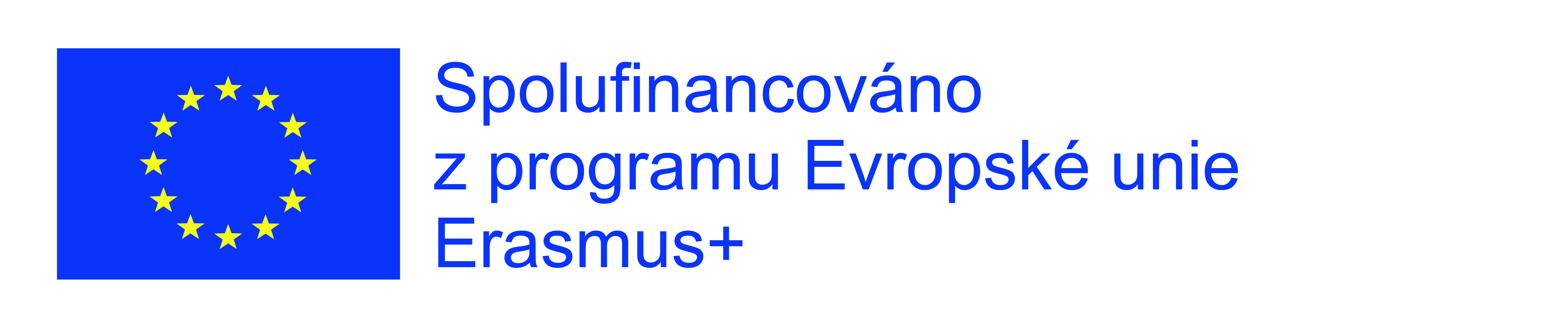 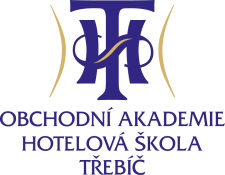 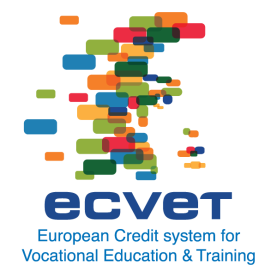 Závěrečná zpráva – Tenerife únor 2020Název projektu: „Odborná kvalifikace žáků– cesta k jejich budoucnosti II“Projekt číslo:	 2018-1-CZ01-KA116-047243Přijímající organizace: 		Gestourism					Calle Ramon Matias, 20 Santa Ursula, 					38390 Santa Cruz de Tenerifa Islas Canarias Espana					kontaktní osoba: María del Cristo Corréa PadrónPopis stážeJiž několik let vyjíždí naši studenti na pracovní stáž na Tenerife, kde spolupracujeme s  španělskou organizací GESTOURISM, která má sídlo v hlavním městě ostrova Tenerife – Santa Cruz, pracovní pozice se nachází v přístavním městě Puerto de la Cruz. Stejně tak jako na ostatní výjezdy museli studenti před odjezdem pro účast na stáži splnit několik kritérií - absolvovat přípravný kurz španělského jazyka, museli sestavit motivační dopis a vytvořit prezentaci o dané lokalitě. Stejně jako v loňském roce absolvovali online kurz anglického jazyka. Současně byli hodnoceni svými učiteli, podstatnou podmínkou bylo i bezproblémové chování žáka. Na základě vyhodnocení všech kritérií, bylo z celkového počtu 11 přihlášených vybráno celkem 6 studentů z oborů Cestovní ruch (2),  Hotelnictví (2), Obchodní akademie (2). Stáž proběhla v termínu 17. 2. 2020 – 13. 3. 2020 a bylo možné ji uskutečnit za podpory programu Erasmus plus. Studenti byli zařazeni do pracovních míst dle svého oboru v čtyřhvězdičkovém hotelu Riu Garoé.Naše stáže jsou založeny na systému ECVET. Pro naše partnery jsou jednotky učení závazné, studenti vykonávají pracovní úkony uvedené v těchto jednotkách. Dle těchto jednotek učení, které se skládají z kompetencí, dovedností a znalostí pro daný obor, byli žáci na konci svého pobytu hodnoceni z jednoduchých pracovních úkolů. Účelem je ověření a prohloubení těchto dovedností každého žáka. Studenti na konci stáže získali Europassy a Certifikáty.Jedna studentka z oboru Cestovní ruch zajišťovala animační programy pro klienty hotelu, 3 studentky z oboru Obchodní akademie a Cestovní ruch pracovaly na recepci v hotelu. Dvě studentky pomáhaly při obsluze hostů a v kuchyni. I navzdory epidemii v důsledku nemocí COVID 19 se podařilo zrealizovat stáž v daném rozsahu a bez problémů.Realizace projektuPřed výjezdem bylo od přijímající organizace GESTOURISM podepsáno Memorandum of Understanding, kde jsou uvedeny všechny jednotky učení, které naše škola partnerům nabízí. Naši zahraniční partneři jsou již od minulých výjezdů seznámeni s dokumenty Learning Agreement a Quality Commitment, které byly bez problémů oběma stranami odsouhlaseny a podepsány. Dále byly dohodnuty konkrétní jednotky učení, které se budou v dané destinaci ověřovat, byly stanoveny osoby zodpovědné za vydání Certifikátů, systém závěrečného hodnocení a postup při uznání výsledků na naší škole. Pobyt studentů probíhal dle systému ECVET a na konci svého pracovního pobytu byli studenti hodnoceni od příslušných tutorů v organizacích na základě vytvořeného systému hodnocení naší organizací. Výsledky byly zaznamenány do tabulky s hodnocením a uznány v odborných předmětech pro daný obor na naší škole. Z daných kompetencí získaných z výkonu praxe na stáže nebyli studenti na naší škole přezkušováni. Na konci pobytu studenti získali Europasy a Certifikáty.S vybranými studenty a jejich rodiči proběhla před výjezdem schůzka, kde byli seznámeni s pracovními místy, konkrétními informacemi o průběhu stáže, se systémem hodnocení ECVET a nakonec s dokumentací, která byla ze strany rodičů a žáků podepsána. Úkolem studentů bylo v průběhu stáže zaznamenávat nové informace, postřehy a poznatky ze svého pobytu, které písemně zpracují a vytvoří prezentaci „Co jsme si odnesli z Evropy“, která bude dále využívána jak pedagogy ve výuce dalších předmětů, tak při šíření výsledků projektu. Dále bylo jejich úkolem vypracovat článek o svém pobytu a v rámci jednotky učení měli rovněž studenti v rámci svého oboru vytvořit letáky/pozvánky na dané témaZ průběhu stáže byla vytvořena fotodokumentace.Informace  o účastnícíchStudentům byly dány informace o možnosti výjezdu do zahraničí prostřednictvím letáčků, třídních učitelů, vyučujících cizích jazyků, na webových stránkách školy a na rodičovských schůzkách. Kandidáti museli odevzdat přihlášku, prezentaci o dané lokalitě, motivační dopis a životopis v angličtině. Poté se museli zúčastnit přípravného kurzu španělštiny. Docházka a aktivita v tomto kurzu byla jedním z kritérií při rozhodování o účasti studenta na stáži. Jazyková příprava byla organizována naší školou. V kurzech španělštiny se studenti učili základní slovní zásobu, fráze a základní gramatické poučky. Vybraní studenti absolvovali online kurz anglického jazyka, který byl zahájen 2 měsíce před výjezdem a každý stážista vykonával tento kurz v rozsahu 2 hodin týdně.Pro výběr studentů byla důležitá tato kritéria – odevzdání motivačního dopisu, životopisu, prezentace, účast na přípravném kurzu, aktivita žáka, výsledky a docházka do přípravného kurzu, výsledky v prvním cizím jazyce, hodnocení třídního učitele, hodnocení učitelů odborných předmětů bezproblémové chování ve škole. Někteří studenti dokonce absolvovali již předešlý rok, k čemuž bylo také přihlédnuto. Dále bylo rozhodující, pro které obory byla ze strany přijímací organizace zajištěna praxe v dané destinaci a počet přijatých studentů.Na stáž na Tenerife bylo z 11 studentů na základě výše uvedeného vybráno celkem 6 studentů z oborů CR (2), OA (2), HT (2). Hlavní aktivityMístní koordinátorka podala po příjezdu všem zúčastněným informace o ubytování, pracovních pozicích a volnočasových aktivitách Po celou dobu stáže byl se studenty přítomen pedagogický dozor, který pomohl studentům s počáteční orientací ve městě, do místa pracoviště, ubytování, současně zajišťoval aktivity v době volna studentů a na konci stáže byl přítomen u výsledného hodnocení každého studenta. Studenti vykonávali odbornou praxi v hotelu, kde byly ověřovány jednotky učení pro daného studenta. Místo odborné praxe a názvy jednotek učení jsou uvedeny v tabulce níže. Na konci odborné stáže bylo s žáky provedeno konečné hodnocení jejich výkonu dle zadaných jednotek učení. Hodnocení byl přítomen pedagogický dozor z naší školy a supervizor dané organizace. Výsledky byly zaznamenány do tabulky dle přiložené stupnice hodnocení. Ve volném čase studenti poznávali památky a zajímavosti v místě pobytu, jezdili na výlety do okolí, navštěvovali kulturní akce, kde se seznamovali s místními tradicemi a zvyky.Místa výkonu praxe  účastníků a ověřované jednotky učení – TenerifeNáplň práce studentů na TenerifeStudenti po celou dobu odborné stáže plnili úkoly uvedené v jednotce učení, jejich výkony pak byly na konci stáže zodpovědnými osobami v podnicích vyhodnoceny a zaznamenány do tabulky hodnocení.Studenti vykonávali následující úkoly:JU č. 5 – Práce animátora v dané lokalitěkomunikace v cizím jazyceplnění pokynů vedoucího pracovníkazajišťování animačních programů pro klientykoordinace jednotlivých animačních aktivitprezentace a propagace dané lokalityzískávání znalostí z oblasti dějin a kultury regionuvhodné instruování skupiny o bezpečnostních pravidlechdodržování bezpečnostních pravidelJU č. 4 – Pomocné práce v recepci ubytovacího zařízeníplnění pokynů vedoucího pracovníkaorganizace práce v oblasti cestovního ruchurezervace hostůzajištění základních informací pro hostypráce s informačními technologiemizpracování požadované agendykomunikace v cizím jazycevyhledávání informací spojených s provozem hoteluevidence zboží v minibaru na jednotlivých pokojíchodblokovávání pokojových trezorůprezentace pokojů zájemcům o ubytováníJU č. 3 - Servírování a vydávání pokrmů a nápojůobsluha hostůpříprava pracoviště na provozúklid pracovištěošetření a údržba inventářeplnění pokynů vedoucího pracovníkaJU č. 2 - Předběžná úprava jídelvykonání přípravných pracíúprava charakteristických regionálních jídelopracování surovin pro přípravu daného pokrmudodržení technologických postupů zpracovánídodržení zadaných úkolůošetření a údržba inventáře během a po ukončení provozuskladování potravin dle hygienických zásadpoužití vhodného technologického vybaveníJU č. 10 – Administrativní činnost v dané lokalitěplnění zadaných úkolůprovádění dílčích administrativních úkonůobsluha kancelářské technikyzpracování požadované agendyseznámení se se základními aspekty řízení podnikuvytvoření propagačního materiáluPostup při hodnocení jednotlivých jednotek učení – stáž Španělsko-TenerifeJednotka učení č. 4 – Pomocné práce v recepci ubytovacího zařízeníStudenti v průběhu stáže zajišťovali registraci hostů, vyřizovali případné zápůjčky hostům, zodpovídali jednoduché dotazy hostů. Byli hodnoceni z plnění úkolů vedoucího pracovníka a organizace své práce. Dále byl vyhodnocen způsob zpracování administrativní agendy, propagace daného regionu, práce s PC a používání další techniky (scanner, kopírování), aktivní a samostatný přístup během celého výkonu v době praxe. Výstupem této jednotky učení bylo i vytvoření propagačního materiálu.Jednotka učení č. 5 – Práce animátora v dané lokalitěStudentka v závěru stáže předvedla instruování skupiny o bezpečnostních pravidlech, dále byl hodnocen ze zajištění jednoduchých animačních programů pro hosty a jejich koordinaci. Předvedla krátkou prezentaci regionu v cizím jazyce. Součástí hodnocení bylo i dodržování bezpečnostních a hygienických pravidel na pracovišti.Jednotka učení č. 2 - Předběžná úprava jídelStudentka byla v závěru odborné praxe ohodnocena z úpravy pokrmů, opracování daných surovin, dodržení technologických postupů zpracování, přípravy vhodných doplňků k daným pokrmům, ošetření a údržby inventáře, skladování potravin dle hygienických zásad a použití vhodného technologického vybavení. JU č. 3 – Servírování a vydávání pokrmů a nápojůStudenti byli hodnoceni z dodržování základních pravidel obsluhy hostů, úklidu a přípravy stolů, z organizace práce v gastronomii, ze správného zacházení s inventářem a z dodržování hygienických předpisů. JU č. 10 –Administrativní činnost v dané lokalitěStudenti pracovali v podnicích, kde vykonávali převážně administrativní činnost. V závěru stáže byly z tohoto také hodnoceny, rovněž byla hodnocena úroveň samostatnosti ve vyhledávání informací a jejich přístup k zadaným úkolům Předvedli, jaké nové aspekty řízení a managementu podniku poznali a byl vyhodnocen stupeň jejich komunikace v cizím jazyce. Z místa pracovního výkonu byla vytvořena fotodokumentace. Výstupem této jednotky učení bylo i vytvoření plakátu.Výsledky učení a dopad na účastníkyOvěření výsledků žáka bylo provedeno zahraniční organizací, přijímající organizace tyto výsledky převzala a následně uznala. Studenti nebyli naší školou ze získaných kompetencí přezkušováni.Na konci odborné stáže bylo s žáky provedeno konečné hodnocení jejich výkonu dle zadaných jednotek učení. Hodnocení byl přítomen pedagogický dozor z naší školy a supervizor dané organizace, a bylo uskutečněno praktickým, ústním nebo písemným předvedením daného úkolu. Kritéria hodnocení a způsob hodnocení jsou uvedeny v každé jednotce učení pro daný úkol, jednotlivé jednotky učení jsou přílohou Dohody o učení pro každého žáka. Výsledky byly zaznamenány do tabulky dle přiložené stupnice hodnocení a podepsány příslušným supervizorem daného podniku. Z místa výkonu práce a výsledných hodnocení byla pořízena fotodokumentace, studenti obdrželi Europasy a Certifikáty. Europasy jsou v českém a anglickém jazyce a je zde jasně a srozumitelně uveden přínos stáže pro účastníka včetně nových dovedností, které svou praxí v zahraniční firmě získal. Certifikáty jsou v jazyce anglickém.Uznání výsledků žákaHostitelská organizace provedla hodnocení každého studenta dle dané jednotky učení, studenti obdrželi Europasy a Certifikáty, domácí instituce uznala výsledky daného studenta, jichž bylo dosaženo. I navzdory situaci způsobené nemocí COVID 19 bylo výsledné hodnocení předáno příslušným vyučujícím odborných předmětů na naší škole a uznáno jako součást hodnocení účastníka. Z daných úkolů studenti nebyli na naší škole přezkušováni.Po návratu studenti vyplnili Závěrečnou zprávu pro Národní agenturu, absolvovali online jazykový test z angličtiny a odpověděli na dotazy v dotazníku, který byl vytvořen pro účastníky stáže na naší škole. Odpovědi účastníků nám poskytly zpětnou vazbu ohledně průběhu stáže.Vyhodnocení dotazníkuZ šesti dotázaných účastníků před mobilitou většina očekávala:zlepšení jazykových dovedností nové pracovní prostředízdokonalení se v oboruosamostatnění seVšichni účastníci uvedli, že jejich představy byly po mobilitě splněny.Během mobility se naučili:komunikovat s lidmizdokonalení se v cizím jazycezjistit nové poznatky při práci na recepciNa dotaz „Co se vám nepodařilo dosáhnout“ uvedl 1 účastník, že by uvítal složitější úkoly v práci, 2 studentky uvedly, že se nevyskytl žádný problém a 3 studentky by uvítaly rozsáhlejší komunikaci ve španělštině a naučit se více španělsky.Na zahraniční stáži se účastníkům líbilo:pracovní prostředí, ochotný a vstřícný personálvšichni kolegové ochotně se vším pomohli a poradilipoznání nových míst,lidí,tradiczajímavé pracovní místomožnost vyzkoušet si základní činnosti na recepciNa zahraniční stáži se účastníkům nelíbilo:nepoměr pracovních dobobčasná obtížná komunikace s hostyVšichni účastníci uvedli zdokonalení a prohloubení jazykových dovedností v anglickém jazyce. Nutnost používat cizí jazyk v pracovním prostředí jim posílila sebevědomí. Současně stáž přispěla k jejich samostatnosti.Na konci stáže obdrželi Europasy a Certifikáty, hodnocení z praxe.Šíření výsledků projektuV důsledku nemoci COVID 19 a následnému uzavření škol neproběhlo šíření výsledků v plném rozsahu, ale i přesto po ukončení stáže proběhla diseminace výsledků na webových stránkách školy. Byla zveřejněna fotodokumentace z místa pobytu. Jednotlivé prezentace účastníků jsou v power-pointu, kde jsou uvedeny údaje o dané destinaci, zajímavosti z oboru, náplň jejich práce, informace a fotodokumentace z pracoviště a z průběhu praxe, postřehy z pracovních pobytů. Úkolem každého stážisty bylo rovněž zpracování písemné zprávy. Přínos ze zahraničních stáží byl dále prezentován na akcích školy např. Vánoční výstavě, v důsledku nemoci COVID 19 nebyla uskutečněna Junior Show, dále pak na  Dni otevřených dveří,. Účastníci stáže rovněž prezentují své zkušenosti našim studentům z nižších ročníků v rámci Dne evropských jazyků. Dopad realizace projektuDopad účastníciHlavním cílem bylo získání nejen lepších jazykových znalostí, ale hlavně nových odborných dovedností žáků, což se na základě odpovědí stážistů uvedených v dotazníku podařilo. Studenti Cestovního ruchu se naučili pracovat v cizojazyčném prostředí s rezrvačními systémy, museli komunikovat se zahraniční klientelou a vykonávat administrativní záležitosti. Studentky oboru Obchodní akademie vykonávaly administrativní činnosti na recepci, Studentky oboru Hotelník se naučily nové recepty, které pak budou prezentovat svým učitelům odborného výcviku a svým spolužákům, vykonávaly obsluhu v restauraci a pracovaly v kuchyni místního hotelu,  kde hlavně zdokonalily komunikaci v anglickém jazyce.Dopad zúčastněné organizaceV letošním školním roce již není možné zrealizovat prezentace stážistů ostatním studentům a vyučujícím naší školy. Vyhlídky účastníků na uplatnění na měnícím se evropském pracovním trhu se zlepšily – díky získání Europasu, Certifikátu a získáním výsledků učení v systému ECVET.Prestiž naší organizace byla díky realizovanému projektu zvýšena na účasti na mezinárodních programech a programech EU.Dopad cílové skupinyRealizace projektu rozhodně pomůže motivovat ostatní studenty školy, aby se zapojili do odborných stáží v příštím roce. O stáže na Tenerife je z řad studentů velký zájem. Nejsou ovšem motivováni jen studenti, ale i rodiče, kteří rozhodují, kde budou jejich děti pokračovat po ukončení základní školní docházky. Naše škola prostřednictvím rodičovských setkání na základních školách seznamuje rodiče s možností vycestování žáků během studia, dle ohlasů z jejich strany je to jedno z hlavních kritérií při rozhodování. Z daných stáží si studenti odnesli Europasy i Certifikáty, kde jsou jasně uvedené znalosti a dovednosti, které byly ověřovány a prohlubovány. Je to jistě velká výhoda při hledání dalšího zaměstnání, jelikož zaměstnavatelé mají možnost získat tyto mladé perspektivní pracovníky s mezinárodními zkušenostmi a hlubšími znalostmi z praxe a kvalifikace.Stáž bylo možné uskutečnit z prostředků z programu Erasmus plus. Projekt byl financován EU. Veškerá sdělení vyjadřují pouze názor autora, Národní agentura a Komise neodpovídá za uvedené informaceMgr. Pavla MalcováJménoOborNázev podnikuČ.  JUNázev jednotky učeníPetra PeštálováCestovní ruchHotel Riu Garoé5Práce animátora v dané lokalitěAnna KvačkováCest. ruchHotel Riu Garoé4Pomocné práce v recepci ubytovacího zařízeníPavla NesnídalováObchodní akademieHotel Riu Garoé10Administrativní činnost v dané lokalitěIva OulehlováObchodní akademieHotel Riu Garoé10Administrativní činnost v dané lokalitěNatálie MachátováHotelnictvíHotel Riu Garoé2Předběžná úprava jídelLucie NevoralováHotelnictvíHotel Riu Garoé3Servírování a vydávání pokrmů a nápojů